TEMA 1 • SEMANA 2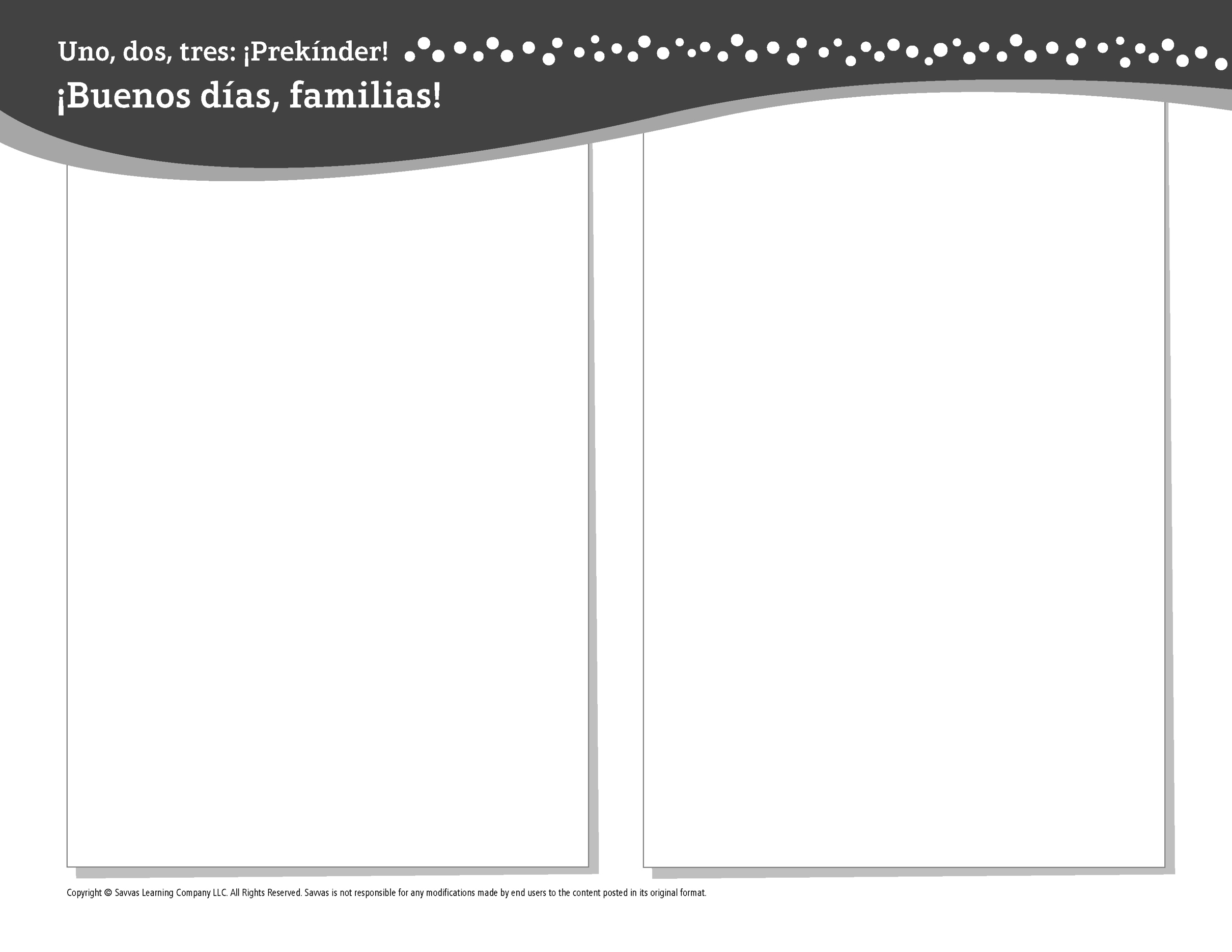 Esta semana estoy aprendiendo acerca de …reglas y rutinas del salón de clasesAprendizaje social y emocional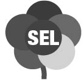 Puedo decir cómo me siento y también entiendo cómo se sienten los demás.Conocimiento del alfabetoA  aEstudios Sociales¿En qué me parezco a otros niños y en qué soy diferente?CienciasAlgunos objetos son pesados; otros son ligeros.MatemáticasContar hasta 5LectoescrituraLeemos estos libros: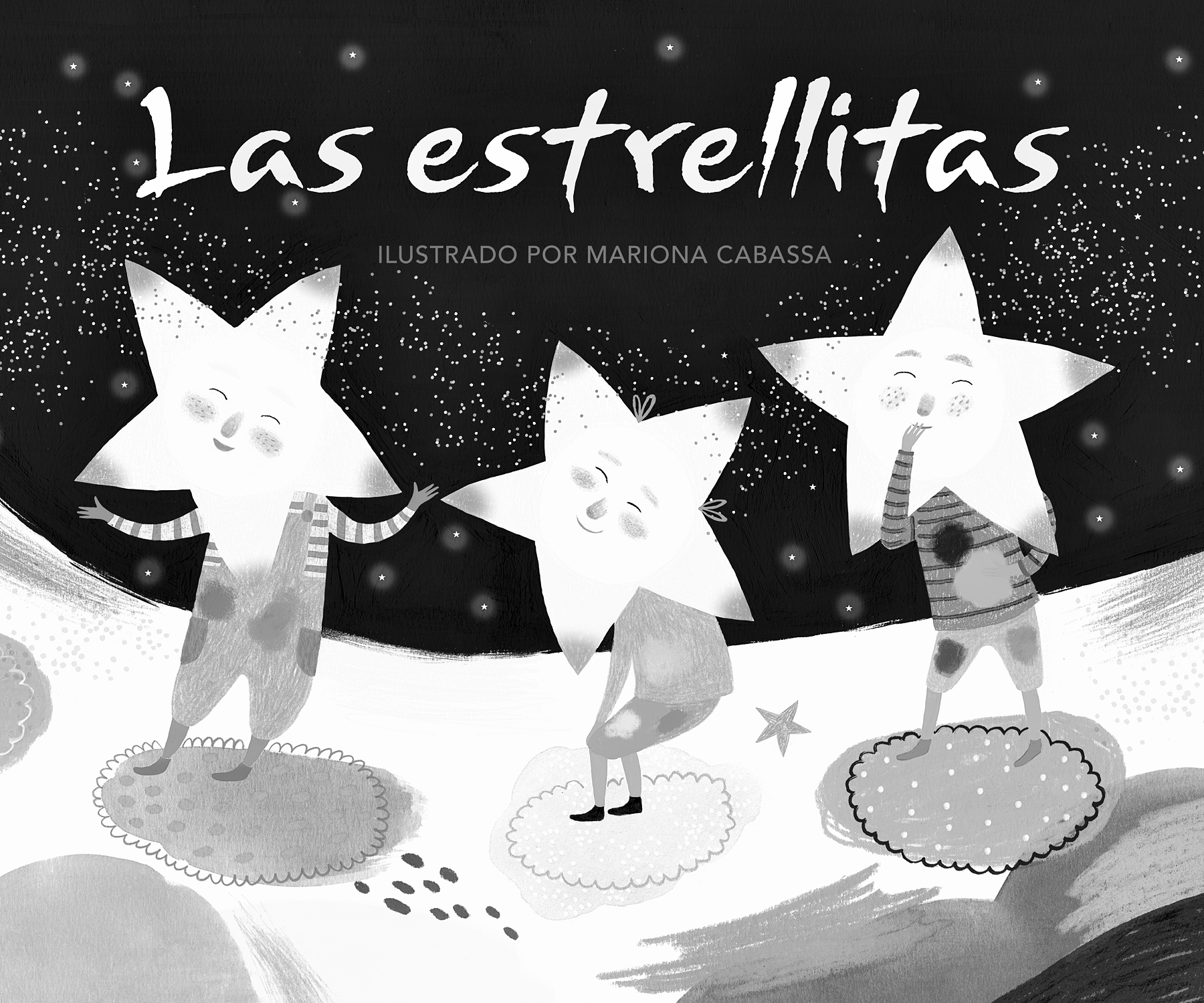 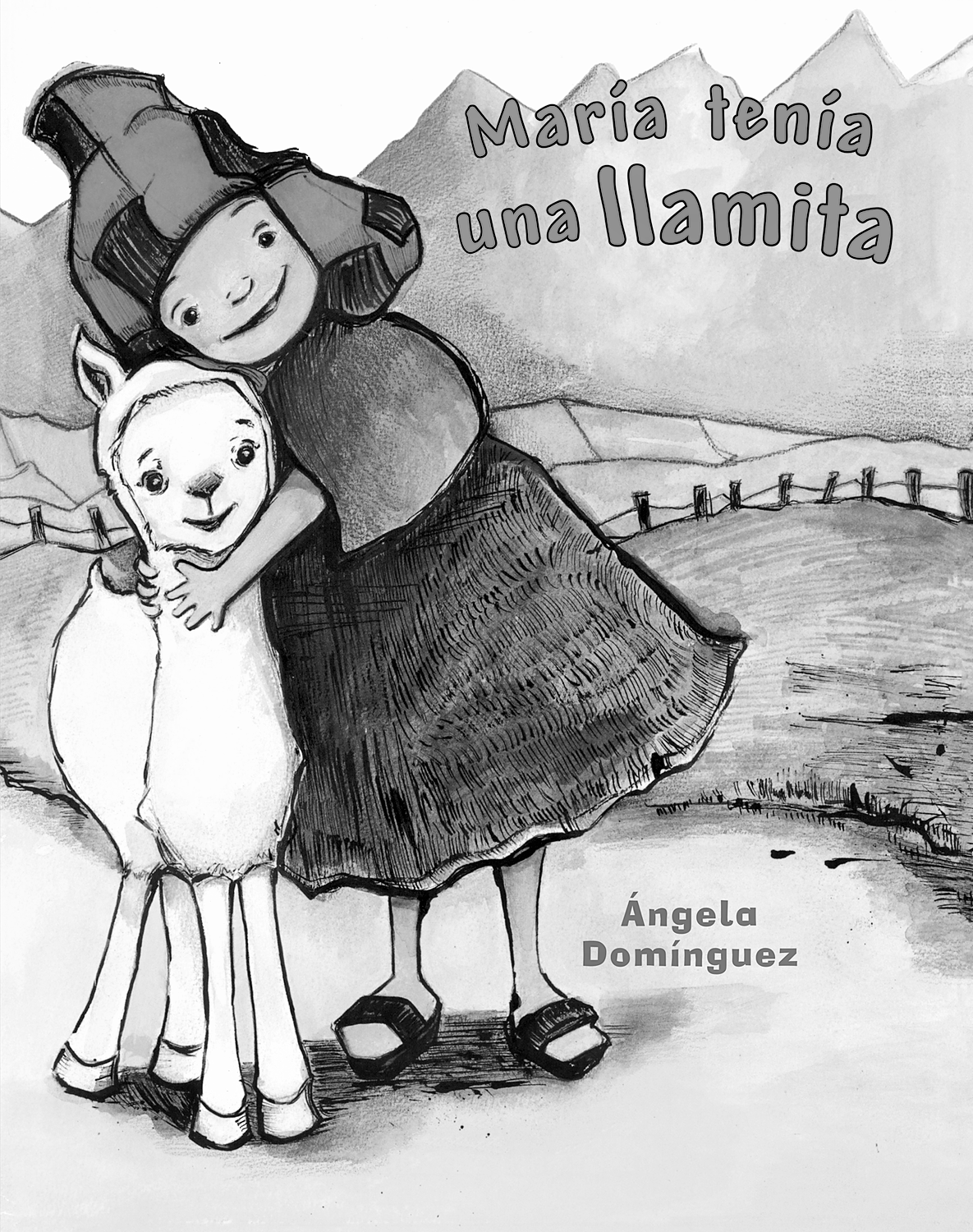 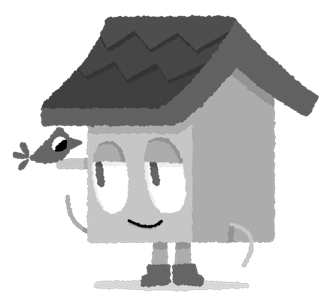 Las estrellitas (Savvas Learning Company)María tenía una llamita (Henry Holt and Co.)¡Intente lo siguiente!HACER•	Junten objetos y comenten cuáles son pesados y cuáles son ligeros.PREGUNTAR•	¿Puedes hablarme de algo que te hizo feliz en la escuela hoy?•	¿En qué te pareces a otros niños de la escuela? ¿En qué te diferencias?LEER•	Explore Unite for Literacy: Justo para todos. Luego pregunte: ¿Cómo compartes juguetes en la escuela?•	Busque libros sobre conteo, como Aprendo a contar con Lupe (SM) de Lara Jones.JUGAR•	Haga una lluvia de ideas sobre una lista de animales que comiencen con la letra A.•	Busque juegos en SavvasRealize.com.CONECTARSE•	Puede hallar actividades que funcionen para su familia en SavvasRealize.com. •	¿Preguntas o comentarios? Por favor contácteme: